Register 2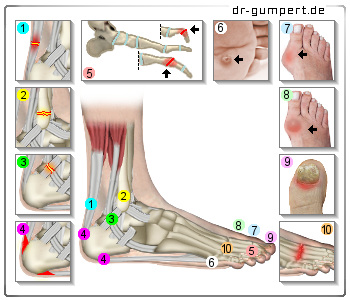 1. Achillessehnenentzündung / Achillessehnenruptur2. Knochenbruch Zehen Mittelfuss, Fusswurzelknochen    (Hier Aussenknöchelbruch)3. Bänderdehnung / Bänderriss am Sprunggelenk4. Unterer und oberer Fersensporn (Calcaneussporn)5. Hammerzehen und Krallenzehen (Deformitäten der Zehenknochen)6. Fusssohlenwarzen (Verrucae plantares)7. Hallux valgus (Abweichung im Grundgelenk des Grosszehen)8. Hallus rigidus (Gelenkverschleiss des Grosszehengrundgelenkes)9. Entzündete Nägel / Nagelpilz10. Arthrose (degenerative Veränderung von Gelenken / Arthritis (Entzündung der Gelenke)